МУНИЦИПАЛЬНОЕ БЮДЖЕТНОЕ УЧРЕЖДЕНИЕ ДОПОЛНИТЕЛЬНОГО ОБРАЗОВАНИЯ «ДОМ ДЕТСКОГО ТВОРЧЕСТВА № 4»e-mail: ddt4_nkz@mail.ru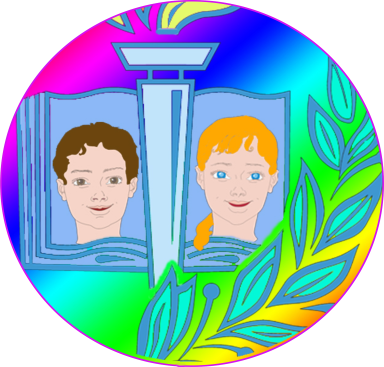                                                                  УТВЕРЖДАЮ: 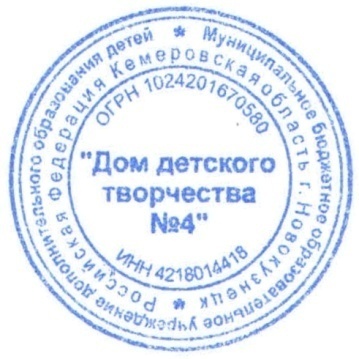                                                                          Директор МБУ ДО                                                                                           «Дом детского творчества № 4»                                                                                             Приказ № 91/1 от 27.05.2021г.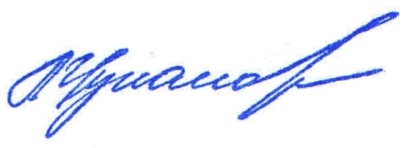                                                                                                               ______________Л.П. ЦукановаДополнительная общеразвивающая программа«Театральная мастерская»(для учащихся 11-18 лет)Уровень освоения содержания программы – базовыйСрок реализации программы 1 год                                                                                                  Программа рекомендована                                                                                                   к работе педагогическим советом                                                                                                  МБУ ДО ДДТ № 4                                                                                                                                                            Протокол № 3      от «27» мая 2021г.                                                                           Разработчик:    Ромашева Карина Игоревна,                                                                                                           педагог  дополнительного                                                                                                                                                                                                               образования,                                                                                       Адрес:      654059                                                                                                        Кемеровская область,                                                                                                        г. Новокузнецк,                                                                                                        ул. М. Тореза, 82 а,                                                                                                        тел. 54-63-35НОВОКУЗНЕЦКИЙ ГОРОДСКОЙ ОКРУГ2021Комплекс основных характеристик дополнительной общеразвивающей программы1. Общая характеристика программыНаправленность дополнительной общеразвивающей программы «Театральная мастерская» (далее программа «Театральная мастерская») – художественная. 	Программа «Театральная мастерская» разработана в соответствии с требованиями ФЗ от 29.12.2012г. № 273 «Об образовании в Российской Федерации», Приказа Министерства просвещения РФ от 09.11.2018г. № 196 «Об утверждении Порядка организации и осуществления образовательной деятельности по дополнительным общеобразовательным программам (с изменениями и дополнениями), СП 2.4.3648-20 (утв. постановлением Главного государственного санитарного врача РФ от 28 сентября 2020г. № 28); методических рекомендаций по проектированию дополнительных общеразвивающих программ (включая разноуровневые программы) (г.Москва, 2015г.), Правил персонифицированного финансирования дополнительного образования детей в Кемеровской области (распоряжение Коллегии Администрации Кемеровской области от 03.04.2019 года № 212-р), Устава и других локальных нормативных актов МБУ ДО ДДТ № 4.   Актуальность. Важная роль в духовном становлении личности принадлежит театральному искусству, которое, удовлетворяя эстетические потребности личности, обладает способностью формировать ее сознание, расширять жизненный опыт и обогащать чувственно-эмоциональную сферу. Программа «Театральная мастерская» предназначена учащимся творческого объединения «Школа КВН» для развития и совершенствования навыков актерского мастерства и качественного выступления команды на сцене. Театр - искусство коллективное, как и КВН, и творцом в театральном искусстве является не отдельно взятый человек, а коллектив, творческий ансамбль, который, по сути, и есть автор спектакля.  Процесс его коллективной подготовки, где у каждого учащегося - своя творческая задача, дает ребятам возможность заявить о себе и приобщиться к коллективному делу. Поэтому это направление художественного творчества вызывает вполне закономерный интерес у детей. Программа будет способствовать совершенствованию «аппарата переживания» (К. Станиславский) и «аппарату осмысления» через развитие театральных способностей, творческого мышления и творческой активности, способствующие духовному, социальному и профессиональному становлению личности ребенка.Программа включает в себя не только развитие актерских навыков, совершенствование мастерства учащихся, но и отдельный блок, посвященный игре КВН, чтобы подростки могли на практике увидеть тесную связь театрального мастерства и проекта КВН, так как в настоящее время он является одним из самых востребованных и популярных видов актерской деятельности.В основе программы лежит идея  использования потенциала театральной педагогики, позволяющей развивать личность ребенка, оптимизировать процесс развития речи, голоса, чувства ритма, пластики движений.Программа «Театральная мастерская» разработана с учетом практического опыта педагога дополнительного образования К.И. Ромашёвой и знаний, полученных при изучении специальной литературы, участия в театральных мастер-классах и тренингах.Программа опирается на систему К.С. Станиславского – теория сценического искусства, метода актёрской техники, методические разработки  Запорожец  Т. И, Лисецкого, В. В.,  Немировича-Данченко В. И. и др. Отличительная  особенность программы  «Театральная мастерская» в том, что в занятиях преобладает не только практическая актерская деятельность посредством актерских и режиссерских  тренингов, этюдов, показов, но и  умение сочинять и ставить репризы, шутки, миниатюры, что в результате плотно связывает театральную программу с деятельностью КВН.В основу организации образовательной деятельности положены следующие принципы: комплексности: в процессе обучения используется комплексный подход к организации взаимодействия различных видов деятельности. При подготовке каждого занятия по театральной деятельности уделяется внимание теоретической и практической составляющим,  проводится погружение каждой выбранной темы в различные  образовательные области, ставятся и решаются не  только обучающие, развивающие, но главным образом воспитательные  задачи (воспитание творческого коллектива).  доступности: (по В.А. Сластёнину)  занятия проводятся как для учащихся, которые знакомы с театром, так и для ранее не знакомых с этой деятельностью. Для начала занятий по программе не требуется  специальных знаний, умений и навыков. систематичности и последовательности: в овладении знаниями 
от введения в программу «Театральная мастерская», знакомство с театральным искусством, через последовательное и систематическое изучение системы и структуры театрального творчества, к выступлению детей в театральных постановках и играх КВН.принцип вариативности:  обеспечивает возможность выбора содержания образования, форм и методов воспитания и обучения с ориентацией на интересы и возможности каждого ребенка и учета социальной ситуации его развития.принцип культуросообразности:  предусматривает необходимость учета культурно-исторического опыта, традиций, социально-культурных отношений и практик, непосредственным образом встраиваемых в образовательную деятельность; реализация этого принципа обеспечивает учет национальных ценностей и традиций в образовании, восполняет недостатки духовно-нравственного и эмоционального воспитания. Образование рассматривается как процесс приобщения ребенка к основным компонентам человеческой культуры (знание, мораль, искусство, труд). Главный критерий отбора программного материала — его воспитательная ценность, высокий художественный уровень используемых произведений культуры (классической и народной — как отечественной, так и зарубежной).дифференцированности: учёт индивидуальных особенностей учащихся (различные потребности детей и склонности к различным видам деятельности,  многообразие ролевых функций: поиск для ребёнка занятий в рамках  структуры театрального творчества, не только в качестве актёра, но и в качестве  режиссёра, автора, руководителя, музыкального руководителя, реквизитора и  т.д.)аксиологичности: формирование у детей мировоззренческих представлений об  общечеловеческих ценностях, здоровом образе жизни, законопослушности,  уважения к личности, государству, окружающей среде, положительного эмоционального фона.  Организация образовательной деятельностиПрограмма предназначена учащимся 11-18 лет. По нормативным срокам реализации программа рассчитана на 1 год. Общий объем часов составляет 68ч., с недельной нагрузкой 2 академических часа. Формы и режим занятий Форма обучения – очная.  Основной формой образовательной деятельности являются занятия, которые проводятся по группам в количестве 7 человек.Процесс обучения предполагает применение различных форм организации обучения (фронтальная, групповая, индивидуальная).Продолжительность одного занятия исчисляется академическими часами (40 минут) по 1 или 2 часа в день, с перерывами между занятиями 10 минут. Основные формы занятийДля достижения поставленных целей предусматривается отбор основных форм образовательной деятельности.В процессе обучения используются следующие формы занятий:вводное занятие;комбинированное учебное занятие;итоговое занятие;практическая работа;мастер-класс;дистанционное занятие с использованием ИКТбеседа;наблюдение;практический навык;практическая работа;мастер-класс;обсуждение;ролевая игра;тренинг;упражнение;показ;этюд;творческое занятие.Занятия с применением дистанционных технологий и ЭОР необходимы для создания условий учащимся свободного доступа к информационным ресурсам, образовательного информационного Интернет-пространства коллектива, где размещается информация для учащихся  и их родителей (например, группа в Вконтакте, в Viber или в WhatsApp), в период карантина, неблагоприятных погодных условий, выезда части коллектива на конкурсы и фестивали, по семейным обстоятельствам, в каникулярное время и др. А также для формирования потребности в систематическом повышении внутреннего потенциала и  для развития навыков самостоятельной работы учащихся среднего и старшего школьного возраста. 2. Цели и задачи программыЦель программы: развитие индивидуальных творческих способностей учащихся средствами театрального искусства, путем вовлечения их в театрализованную деятельность.Задачи:1. Обучать учащихся основам актерского мастерства, сценического движения и искусству словесного действия.2.Формировать у учащихся практические навыки пластической выразительности с учетом индивидуальных физических возможностей ребенка.3. Формировать речевую культуру учащихся при помощи специальных заданий и упражнений на постановку дыхания, дикции, интонации.4. Развивать у учащихся актерские способности.5. Развивать творческую и личностную активность через индивидуальное раскрытие способностей каждого ребёнка.Содержание программыУчебный план3.2. Содержание программыРаздел 1. Основы театральной культурыТема 1.1. Вводное занятие. Инструктаж по ОТ. «Знакомство в театре».Теория. Инструктаж по охране труда. Практика. Игры на коммуникативное взаимодействие на тему «Театр». Тема 1.2. История театра. Виды театра.Теория. Дать детям представление об истории возникновения театра, познакомить с видами (драматический, кукольный, музыкальный).  Взаимосвязь театра с другими видами искусства.Практика. Просмотр фрагментов театральных постановок  драматического театра им. Щепкина г. Белгород с последующей беседой.Тема 1.3. Поиграем в театр.Теория. Первоначальное представление о средствах театрального искусства, помогающих преодолеть статичность исполнения (или «купание в чувствах» по К.С. Станиславскому).Практика. Работа над одной ролью (одним отрывком). Тренинг «Большое зеркало». Тема 1.4. Предлагаемые обстоятельства.Теория. Что такое «предлагаемые» и «предполагаемые»  обстоятельства?Практика. Разыгрывание сценок в «предлагаемых» и «предполагаемых» обстоятельствах.Тема 1.5. Мастерская актера.Теория. Что должен уметь делать актер? Подручные средства для создания атрибутов.Практика.  Мастер- класс по изготовлению атрибутов к сказке (для каждого ребенка можно подобрать отдельный мастер-класс, с учетом его умений и возможностей).Тема 1.6.  Просмотр спектакля, его обсуждение.Теория. Какие бывают спектакли, их отличительные особенности. Практика. Просмотр спектакля (телеспектакля) музыкального театра. Прослушивание отрывка из мюзикла «Юнона и Авось» с последующим анализом.Раздел 2. Актерское мастерствоТема 2.1. Система Станиславского. Работа актера над собой.Теория. Для чего нужна работа над собой? Практика. Игра «Войди в образ».Тема 2.2. Тренинг - главный компонент актерского мастерства.Теория. Что такое тренинг? Виды тренингов. Практика. Психологический тренинг. Ролевая игра. Отличия и схожесть. Тема 2.3. Взаимодействие в тренинге. Я и коллектив.Теория. Беседа «Почему важно проводить тренинги регулярно внутри коллектива?»Практика. Тренинг на коллективную согласованность действий (одновременно, друг за другом, вовремя). Воспитывающие ситуации «Что будет, если я буду играть один…».  Превращения заданного предмета с помощью действий во что-то другое (индивидуально, с помощниками).Тема 2.4. Этюд актерский. Этюд режиссёрский.Теория. Что такое актерский этюд? Режиссерский? Их отличительные особенности. Для чего нужны этюды?Практика. Разводка актерского этюда на заданную тему. Разводка режиссерского этюда в микрогруппах. Тема 2.5. Внимание и воображение. Тренинг. Этюд.Теория. Внимание и воображение, как психические познавательные процессы. Практика. Проведение тренинга на внимание «Передай-поймай клубок», на воображение «Хамелеон». Разводка этюда в микрогруппах на заданное слово (с помощью воображения необходимо придумать этюд из одного слова с деталями, сюжетом и героями).Тема 2.6. Автор-режиссёр-актер.Теория. Как совместить в себя автора, режиссера, актера? В чем задача каждого из них.Практика. Тренинг на авторство (предложить ребенку или микрогруппе сочинить самостоятельно сценку на любую тему). Тренинг на режиссерство (Предложить развести, поставить сценку на других ребятах). Тренинг на актера (Каждому ребенку предоставить роль и показать её в сценке).Тема 2.7. Замысел. Идея. Сверхзадача. Драматургия. Теория. Что такое замысел, идея, сверхзадача, драматургия?Практика. Постановка этюда, его разбор. В чем был замысел, идея, сверхзадача и драматургия?Тема 2.8.  Принципы импровизации. Этюды.Теория. Что такое импровизация? Для чего она необходима? По каким принципам существует импровизация?Практика. Игра «Сцены из шляпы». Упражнение «Сочиним рассказ». Упражнение «И чем же всё закончилось?».Тема 2.9. Сочинение этюдов на ПФД, на животного, на сюжет. Теория. Что такое этюд на память физических действий, на животного, на сюжет?Практика. Индивидуальная постановка этюда на ПФД, на животного. Постановка этюда в подгруппах на сюжет. Раздел 3. Сценическая речьТема 3.1. Речь актера. Артикуляция. Дикция. Дыхание.Теория. Основы сценической речи. Речь актера - важный инструмент. Практика. Комплекс дыхательной гимнастики по Стрельниковой. Комплекс артикуляционной гимнастики. Упражнение на развитие дикции.Тема 3.2. Комплекс по технике речи и физического действия.Теория. Взаимосвязь движения с речевым сопровождением. Практика. Комплекс упражнений по технике речи и физического действия. Тема 3.3. Монолог. Диалог. Теория. Что такое монолог? Его виды. Что такое диалог?Практика. Разбор отрывка монолога из произведения.  Разводка диалога из литературного произведения по парам. Тема 3.4. Орфоэпия. Смысловые паузы. Подтекст. Теория. Что такое орфоэпия в литературе? Для чего нужны смысловые паузы. Что такое подтекст, для чего он нужен?Практика. Разбор отрывка известного литературного произведения с расстановкой смысловых пауз. Тема 3.5. Работа над выбранным текстом.Теория. Какую работу необходимо поводить над текстом. Выбор текста. Его составление.Практика. Индивидуальный разбор выбранного отрывка с постановкой ритма, тембра, пауз. Показ.Тема 3.6. Речевой тренинг. Сочиняем небылицу.Теория. Речевой тренинг это…Практика. Тренинг по развитию речи «Сочиняем небылицы». Ребенку дается одно слово, любое. Например: утюг. По хлопку он начинает рассказывать по утюг, как кухонную утварь, при этом говоря вслух всё, что придет на ум. По хлопку он должен изменить ход мыслей и начать рассказывать про «утюг», как, например, про животное или  игрушку, при этом не делать больших пауз, а говорить и говорить, пока мысли не закончатся или не произойдёт ступор. Раздел 4. Сценическое движение Тема 4.1. Сценический выход и вход.Теория. Выход на сцену - как визитная карточка актера. Маленькие хитрости выхода на сцену.Практика. Дефиле по импровизированной сцене. Как выйти, чтобы тебя заметили. Работа над походкой и жестикуляцией.  Как правильно уходить со сцены. Тема 4.2. Работа с декорациями, реквизитом, микрофоном, гримом, костюмом.Теория. Для чего нужна театральная бутафория? Создание необходимой  атмосферы.Практика. Тренинг «Игра с предметом». Упражнение «Как держать и передавать микрофон». Тема 4.3. Мимика. Пантомима. Жест.Теория. Что такое мимика, пантомима, жест. Практика. Упражнение «Передай эмоцию». Тренинг «Клоунские носы». Тренинг «Вырази жестом эмоцию свою».Тема 4.4. Ритмопластика. Хореография. Музыка и движение.Теория. Ритмопластика и хореография, основы. Практика. Подбор движений под предлагаемую музыку. Сочетание движений под музыкальный трек. Работа в подгруппах: разводка и показ хореографического этюда. Показать образы героев через пластические возможности своего тела.Тема 4.5. Сценический бой.Теория. Основы сценического боя. Практика. Упражнение «Пощёчина», «Пинок и кувырок», «Подзатыльник».Тема 4.6. Работа с партнером в дуэте, небольшими группами. Теория. Как научиться взаимодействовать в паре? О чем нужно разговаривать в группе? Практика. Пластические этюды в рамках образа в группах. Распределение ролей между собой. Тема 4.7. Манера исполнительства в движении.Теория. Что такое манерность? Почему она необходима актеру. Манеры человека это…Практика. Тренинг «Манера характера». Каждому ребенку задать одно и тоже животное, например Лиса. По очереди каждый показывает на импровизированной сцене в своем исполнении лису, при этом придерживаясь своей манерности, не забывая о характерных особенностях данного животного. Игра «Покажи манеру друга».Раздел 5. Театральная игра5.1. Театрализованная мини-постановка по сказке.Теория. Чтение сказки. Просмотр театрализованной версии сказки. Выбор театра: бибабо, теней, пальчиковый и т.д.Практика. Разбор сказки, главных героев. Подготовка атрибутов.5.2. Показ постановки по сказке.Теория. Чтение ролей своих героев.Практика. Показ на импровизированной сцене.5.3. Написание театрализованного сценария выпускного вечера для дошкольников.Теория. Выбор темы. Определение замысла, идеи, сверхзадачи. Выбор главных героев, сюжетной линии. Практика. Написание материала, отработка диалогов героев, выходов, определение блоков, разбор ролей.5.4. Подбор театральной бутафории для выпускного вечера.Теория. Подборка декораций, материалов, атрибутов, костюмов.Практика. Репетиция с атрибутикой.5.5. Постановка выпускного вечера с декорациями, реквизитом, костюмами. Теория. Обсуждение наличия пробелов, ошибок.Практика. Репетиция со всеми персонажами и костюмами, декорациями, реквизитом. 5.6. Проведение театрализованного выпускного вечера для дошкольников.Теория. Инструктаж по ОТ.Практика. Проведение мероприятия. 4. Планируемые результаты1. Учащиеся знают основы актерского мастерства, сценического движения и искусства словесного действия.2. Учащиеся владеют практическими навыками пластической выразительности с учетом своих индивидуальных физических возможностей.3. Формирование речевой культуры учащихся при помощи специальных заданий и упражнений на постановку дыхания, дикции, интонации.4. Развитие у учащихся актерских способностей.5. Развитие творческой и личностной активности учащихся через индивидуальное раскрытие способностей.Комплекс организационно-педагогических условийУсловия реализации программыМатериально-техническое обеспечение:Средства ТСО: компьютер, принтер, CD-диски (аудиозаписи, видеоматериалы), карты памяти, USB-накопители, микрофоны, музыкальный центр, фотоаппарат. Хорошо освещенный тематически оформленный кабинет, площадью не менее 20 кв.м.Столы, стулья по количеству учащихся в объединении, соответствующие возрасту и росту детей.Тематические папки.Раздаточный материал: карандаши, ручки, краски, бумага, фломастеры, ватман, белая и цветная бумага, ножницы, клей, картон.Сценический реквизит.Специальная литература, журналы, пособия, тематические папки.Кадровое обеспечение:Программу реализует педагог дополнительного образования первой квалификационной категории Ромашёва Карина Игоревна. Образование  - среднее профессиональное, ГПОУ «Новокузнецкий педагогический колледж», Дошкольное образование, воспитатель детей дошкольного возраста, 2018г.Студентка Алтайского государственного института культуры, кафедра «Режиссуры праздников», специальность «Режиссер театрализованных представлений и праздников» (с 2019 – 2025гг). Карина Игоревна является победителем (диплом за 1 место) в IV региональном чемпионате «Молодые профессионалы» (WorldSkills Russia) по компетенции «Дошкольное воспитание». А также является участником Всероссийского Отборочного соревнования для участия в Финале VI Национального чемпионата  «Молодые профессионалы» (WorldSkills Russia) – 2018 в г. Ярославль.Формы контроляБеседаНаблюдениеПрактический навыкПрактическая работаМастер-классОбсуждениеРолевая играТренингУпражнениеПоказЭтюдДля оценки результативности учебных занятий применяется входной, и итоговый контроль.Для полноценной реализации программы используются разные виды контроля:входной – осуществляется посредством наблюдения за деятельностью ребенка в процессе занятий, анкетирование;итоговый – тестовые задания, творческие задания.Наблюдение за учащимся во время занятия и общения со сверстниками позволит определить уровень знаний и умений. Анкетирование позволит узнать уровень знания и умения актерских навыков.  Открытые занятия по актерскому мастерству и сценической речи являются одной из форм итогового контроля. Конечным результатом занятий за год, позволяющим контролировать развитие способностей каждого ребенка, является итоговое театральное представление.При анализе уровня усвоения программного материала рекомендуется использовать карты достижений учащихся, где усвоение программного материала и развитие других качеств ребенка определяются по трем уровням аттестации:- минимальный,- базовый,- повышенный.Оценочные материалыДиагностика освоения программы  к концу обучения исследует следующие результаты: Умение использовать собственную речь: правильная постановка дыхания, дикции, интонации, темп и тембр голоса;Умение пользоваться пластическими навыками: сценический бой, пантомима, ритмические движения, простейшая хореография;Умение самостоятельно подбирать материал для сочинения и постановки основных форм театрального искусства и КВНа: миниатюры, репризы, этюды; Умение импровизировать в заданной ситуации, на свободную тему, применяя актерские навыки;Умение взаимодействовать с коллективом в тренинговых занятиях и при подготовке к выступлению.  Диагностика уровня творческой активности учащихся осуществляется при помощи методики М.И. Рожкова, Ю.С.Тюнникова, Б.С.Алишеева, Л.А.Воловича.Методические материалыКаждый раздел и каждое занятие в «Театральной мастерской» не возникает случайно, а является запланированным и представляет собой цепочку одного связующего звена образовательной программы. На занятиях вариативно используются следующие методы: беседа, диалог, импровизация, равноправный духовный контакт, соревнование, игра, создание проблемных воспитывающих ситуаций, комплексный анализ текстов, видеоматериалов, моделирование, личное творчество учащихся, тренингов, упражнений, ролевых игр. Особенностью методики проведения занятий является объединение теоретической и практической частей. Порядок работы при этом может быть различным. На некоторых занятиях руководитель может избрать дедуктивно-индуктивный путь (от теории к практике). Другие занятия могут быть построены на основе индуктивно-дедуктивного способа. В этом случае проводятся практические занятия, на которых анализируются видеоматериалы театральных спектаклей различных жанров и направлений, а затем изучается теоретический материал. При организации работы творческого объединения «Театральная мастерская» большое внимание уделяется актерской практике детей:  разводки этюдов на заданные и свободные темы; просмотры известных спектаклей на Таганке, с последующим анализом; проведение актерских тренингов с целью улучшения качества актерского мастерства каждого учащегося; самостоятельные постановки миниатюр и сценок. Работа с родителями включает в себя:Проведение общих родительских собраний и индивидуальных бесед, с целью обсуждения проблем в коллективе;демонстрацию родителям потенциала объединения, знакомство с его особенностями;предъявление условий, соблюдение которых позволит подросткам успешно освоить предлагаемые требования;регулярную демонстрацию талантов воспитанников (выступления, показы, видеоотчеты);Разработка консультаций, памяток,  брошюр с целью повышения компетентности родителей в области актерского мастерства. Применение нетрадиционных форм работы с родителями: дискуссионные клубы, мастер-классы, конференции, а также, организация и проведение совместных досуговых мероприятий. III. Список литературыГиппнус С. В. Гимнастика чувств. Тренинг творческой психотехники. – Издательство : АСТ, 2017. – 512 с. – ISBN 978-5-17-105229-4Голубовский, Б. Г. Пластика в искусстве актера. – Издательство :  М. «Искусство», 1986. – 188 с. Горчаков, Н. М. Режиссерские уроки К. С. Станиславского – М. Издательство: «Искусство»,1952. – 57 4с. Запорожец, Т. И. Логика сценической речи. Учеб. пособие для театр. и культ.- просвет. учеб. заведений. – Издательство : М. «Просвещение», 2010. – 129 с.Захава, Б. Е. Мастерство актера и режиссера. –  Издательство : «Планета музыки», 2019. – 456 с. – ISBN 978-5-8114-1575-5Кох, И. Э. Основы сценического движения. – Издательство :  «Планета музыки», Лань, 2020. – 512 с. – ISBN 978-5-8114-0954-9Лисецкий, В. В. Актерский тренинг: история, практика, дифференцированный подход при проведении. – М. : Российский университет театрального искусства – ГИТИС, 2013. – 197 с. – ISBN 978-5-91328-154-8Литосова, М. К. Профессиональная речь актера и режиссера (терминологические и нетерминологические словосочетания): Учебное пособие. –  М., ГИТИС, 1989. – 208 с. – ISBN 978-5-91328-180-7Львова, В. К., Шихматов, Н. К. Сценические этюды. – Издательство : «Планета музыки», 2020. – 320 с. – ISBN 978-5-8114-1675-2Немирович – Данченко, В. И. О творчестве актера  – М. «Искусство», 2002. – 623с. Пансо, В. Х. Труд и талант в творчестве актера. – М. : Российский университет театрального искусства. – ГИТИС, 2013. – 228 с. – ISBN 978-5-91328-080-0Петрова Л. А. О технике речи. – Издательство : М.  О-во «Знание» РСФСР, 1986. – ISBN 5-254-00334-0 Пилюс, А. И. Путь от привычного слова – к профессиональному : Техника сценической речи. Учебное пособие для студентов режиссерских и актерских факультетов театральных вузов.  – М. : Российский университет театрального искусства – ГИТИС, 2012. – 468 с. – ISBN 978-5-91328-125-8Розанова, Е. Г. Игры: обучение, тренинг, досуг. Под ред. Петрусинского, В.В. – Издательство М. ГЦ «ЭНРОФ», 1998. – 135с. – ISBN 5-87345-010-2Сарабьян, Эльвира. Актерский тренинг по системе Георгия Товстоногова  М: –  АСТ ; Владимир : ВКТ, 2010. – 309 с.  – ISBN 978-5-17-066557-0Смирнова, М. В. Скороговорки в речевом тренинге : учебное пособие / Марина Владимировна Смирнова ; Санкт-Петербург. гос. акад. театр. искусства. – Издательство Санкт-Петербургской государственной академии театрального искусства, 2009. – 105 с. – ISBN 978-5-88689-063-1Станиславский, К. С. Актерский тренинг. Учебник актерского мастерства: работа актера над собой. Работа над собой в творческом процессе воплощения –  Издательство: АСТ, 2011. – 384 с. – ISBN 978-5-17-070953-3Станиславский, К. С. Работа актера над собой в творческом процессе переживания – Издательство: АСТ, 2020. – 480 с. – ISBN 978-5-17-120978-0Судакова, И. И. От этюда к спектаклю: Учебное пособие. – М. : Российский университет театрального искусства – ГИТИС, 2014. – 126 с. – ISBN 978-5-91328-167-8Таиров, А. Я. О театре. М.  «Академический проект», 2018. – 501с. – ISBN 978-5-8291-2074-0Чехов,  М. А. Литературное наследие. В 2 –х томах, под редакцией коллегии Н. Б. Волкова, М. О. Кнебель – Издательство М. : « Искусство», 1995. – 542 с. – ISBN 5-210-00182-2Чехов, М. А.  О технике актера – Издательство:  АСТ, 2018 г. – 288с. ISBN: 978-5-17-105987-3Щетинин М. П. Дыхательная гимнастика Стрельниковой, под редакцией Королевой Е. – Издательство : АСТ, 2018. – 348 с. – ISBN 978-5-17-109469-0№п/пРазделы программы, темыКоличество часовКоличество часовКоличество часовФормы контроля№п/пРазделы программы, темыТеорияПрактикаВсегоФормы контроля1Основы театральной культуры48121.1Вводное занятие. Инструктаж по ОТ. «Знакомство в театре»112беседа1.2История театра. Виды театра112беседа 1.3Поиграем в театр-22игры1.4Предлагаемые обстоятельства.-22тренинг1.5Мастерская актера.112мастер-класс1.6Просмотр спектакля, его обсуждение.112просмотр видео материала2Актерское мастерство612182.1Система Станиславского. Работа актера над собой.112беседа, ролевые игры2.2Тренинг - главный компонент актерского мастерства-22тренинг, практический навык2.3Взаимодействие в тренинге. Я и коллектив-22тренинг, упражнение 2.4Этюд актерский. Этюд режиссёрский22этюд, ролевые игры2.5Внимание и воображение. Тренинг. Этюд.112практическая работа 2.6Автор-режиссёр-актер.112тренинг, практический навык2.7Замысел. Идея. Сверхзадача. Драматургия.112практическая работа2.8Принципы импровизации. Этюды.112наблюдение, 2.9Сочинение этюдов на ПФД, на животного, на сюжет.112показ, обсуждение3Сценическая речь48123.1Речь актера. Артикуляция. Дикция. Дыхание112беседа3.2Комплекс по технике речи и физического действия112тренинг, показ3.3Монолог. Диалог112упражнение3.4Орфоэпия. Смысловые паузы. Подтекст112показ, обсуждение, наблюдение3.5Работа над выбранным текстом-22практический навык3.6Речевой тренинг. Сочиняем небылицу-22практическая работа, обсуждение4Сценическое движение41014наблюдение, этюд, практическая работа4.1Сценический выход и вход111беседа 4.2Работа с декорациями, реквизитом, микрофоном, гримом, костюмом111игры4.3Мимика. Пантомима. Жест111тренинг4.4Ритмопластика. Хореография. Музыка и движение--2показ4.5Сценический бой111 упражнение4.6Работа с партнером в дуэте, небольшими группами--2обсуждение4.7Манера исполнительства в движении--2практический навык5Театральная игра48125.1Театрализованная мини-постановка по сказке112беседа5.2Показ постановки по сказке112показ5.3Написание театрализованного сценария выпускного вечера для дошкольников2-2обсуждение5.4Подбор театральной бутафории для выпускного вечера--2обсуждение5.5Постановка выпускного вечера с декорациями, реквизитом, костюмами.--2наблюдение5.6Проведение театрализованного выпускного вечера для дошкольников.--2итоговый показИТОГО:ИТОГО:22ч.46ч.68ч.